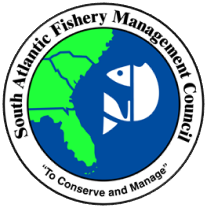 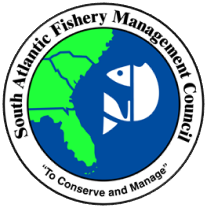 REVISED AGENDASEDAR Committee Tuesday, September 26,  2017 – 11:30 A.M. – 12:30 P.M. (Times subject to change)Approval of Agenda – Michelle DuvalApproval of June 2017 Committee minutes – Dr. Michelle DuvalSSC Report on the Research Track Process (Attachments 1a and 1b)Overview – Dr. Marcel Reichert/John CarmichaelDiscuss and provide guidance – Dr. Michelle DuvalJoint SAFMC-GMFMC workshop (Attachments 2a -  2c)Overview – John CarmichaelDiscuss and provide guidance – Dr. Michelle DuvalGuidance to the SEDAR Steering Committee (Attachments 3a and 3b)Overview – John CarmichaelDiscuss and provide guidance – Dr. Michelle DuvalOther Business – Dr. Michelle DuvalAdjourn – Dr. Michelle DuvalCommittee MembersMichelle Duval, ChairCharlie Phillips, Vice-ChairMel BellZack BowenChester BrewerMark BrownRobert Beal, ASMFC RepresentativeChris ConklinAttachmentsAttachment 1a: Research Track Proposal, August 2017Attachment 1b: SSC Report of September 5, 2017Attachment 2a: Joint Workshop Organizing Committee ReportAttachment 2b: June 27, 2017 SAFMC Letter Stating MRIP Workshop Concerns Attachment 2c: Response to June 27 SAFMC letterAttachment 3a: SEDAR Projects ReportAttachment 3b: SAFMC Assessment PrioritiesStaff:  John CarmichaelOverviewSEDAR COMMITTEEAgenda ApprovalMinutes Approval – June 20171. SSC Report on the Research Track Process – (Attachments 1a and 1b) Description: The Council requested a meeting of the SSC via webinar to review the SEDAR research track process. The SSC is scheduled to meet on September 5, 2017. The Committee will receive a preliminary report from that meeting from the SSC Chair.  Attachment 1a is the revised research track proposal from the SEFSC, and Attachment 1b is a summary of SSC recommendations.  The SEDAR Steering Committee will discuss the research track at the September 26-27, 2017 meeting.Required Committee Action:  Provide guidance on the research track process.2. Joint SAFMC-GMFMC workshop (Attachments 2a – 2c)Description: The Council supported convening a workshop of the SAFMC and GMFMC SSCs, including representatives from SEFSC, SERO, and MRIP, to develop recommendations for alternative MRIP estimation approaches to apply to stocks for which MRIP catch estimates have been characterized by outliers, unusual values, and high PSE values. The workshop, planned for November 2017, intended to build off alternative estimation approaches presented by MRIP to the SAFMC SSC in October 2015. During the initial planning call of the workshop organizing committee, the group was informed that the methods presented to the SSC were preliminary and exploratory, and not available for use in developing catch estimates. Recommendations are summarized in the report from the organizing committee call (Attachment 2a). In response to the recommendations of the organizing committee, the Council chair sent a letter to MRIP expressing concerns with the inability to move ahead at this time with alternative estimation approaches (Attachment 2b). A response was received on August 14, 2017 (Attachment 2c). Because the goal of recommending approaches for use in developing alternative methods cannot be achieved during a November 2017 workshop, the workshop is cancelled pending further resolution by NMFS on appropriate alternative approaches.Required Committee Action: Provide guidance.3. Guidance to SEDAR Steering Committee (Attachments 3a and 3b)Descriptions: The SEDAR Steering Committee will meet September 26-27, 2017, in North Charleston, SC, to discuss the research track, assessment project priorities for 2019 and preliminary projects for 2020-2022, and other SEDAR business. The SAFMC is represented by the Council chair and ED. The purpose of this item is to develop recommendations and guidance for the SAFMC representatives. Status of Projects Underway – Attachment 3aAttachment 3a, an overview of SAFMC SEDAR projects, will be reviewed and project changes discussed. b. SAFMC Assessment Priorities – Attachment 3b.The Committee is asked to review current assessment priorities and the results of the NMFS assessment prioritization tool to consider long term priorities. Attachment 3b provides an overview of past and present priorities and considerations for the timing of future projects. It also proposes an alternative approach, developed around providing regular information for key stocks, that may improve assessment scheduling and information available for management in the future.c. Required Committee Action: Provide additional guidance for the SAFMC representatives at the September 2017 SEDAR Steering Committee meeting. Ongoing Project ItemsRequest adding Vermilion Snapper to MRIP revisionsChange in Greater Amberjack terminal year to 2016Future PrioritiesConfirm assessment request for 2019Recommend preliminary priorities for 2021 – 2022Other BusinessSAFMC SEDAR Projects1. SAFMC MRIP Revision Stocks: Red Grouper, Blueline Tilefish, Black Sea Bass
SAFMC Future Priorities (as currently identified by the Council)Plan YearSEDAR #StocksApproachTerminal DataAssessment CompleteLead Agency201750Blueline TilefishBenchmark2015Sept 2017SEFSC201755Vermilion SnapperStandard2016April 2018SEFSC201756Black Sea BassStandard2016April 2018SEFSC201748Black GrouperHALTED----FL FWCC2017URed GrouperUpdate2015April 2017SEFSC201858Atlantic CobiaBenchmark2017Late 2019SEFSC201859Greater AmberjackStandard2016Dec 2018SEFSC201860Red PorgyStandard2017Mar 2019SEFSC2018RMRIP Revisions1RevisionvaryLate 2018SEFSC2018BKing MackerelBenchmark2016Mid 2019SEFSC2019BYellowtail SnapperBenchmarkTBDTBDFL FWCC2019SSnowy GrouperStandard2017Late 2019SEFSC2019Sgolden TilefishStandard2017Late 2019SEFSC201958Cobia (cont.)Benchmark2017Late 2019SEFSC2019RTScamp, Gulf + SAResearch Track2016Mid-2020SEFSCYEARSTOCK2020Red Snapper2020Spanish Mackerel2020Red Grouper2020Gag2020Mutton (FWC)2021White Grunt2021Gray Triggerfish